Приложение 4к Изменениям в Порядок проведения итогового собеседования по русскому языку, утвержденный приказом министерства образования Ставропольского края от 22 января 2019 года № 45-прАкт о досрочном завершении итогового собеседованияпо русскому языку по уважительным причинам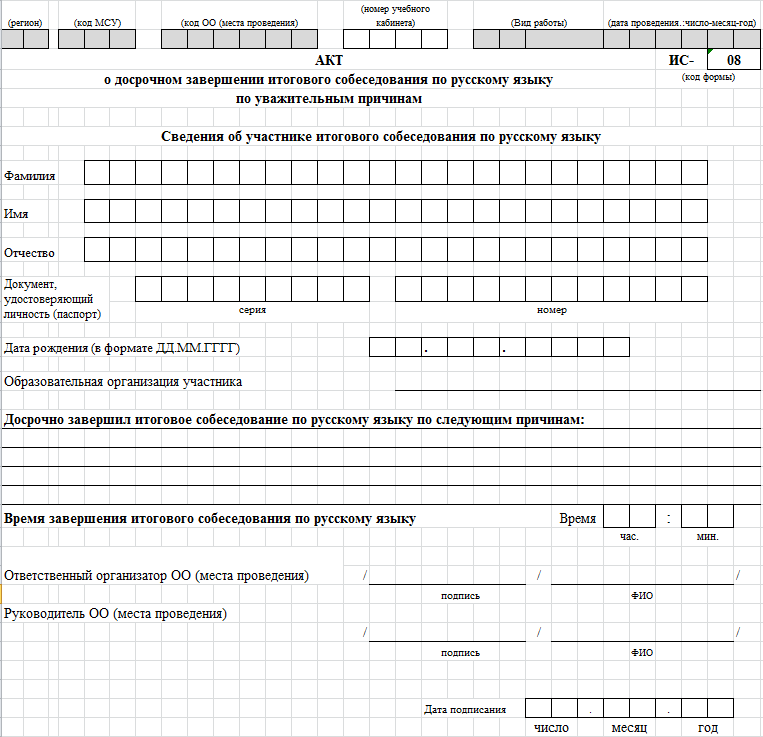 